Artwork 1: 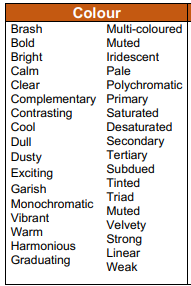 What colours can you see in this artwork? Write in the box below(Use the glossary words to help)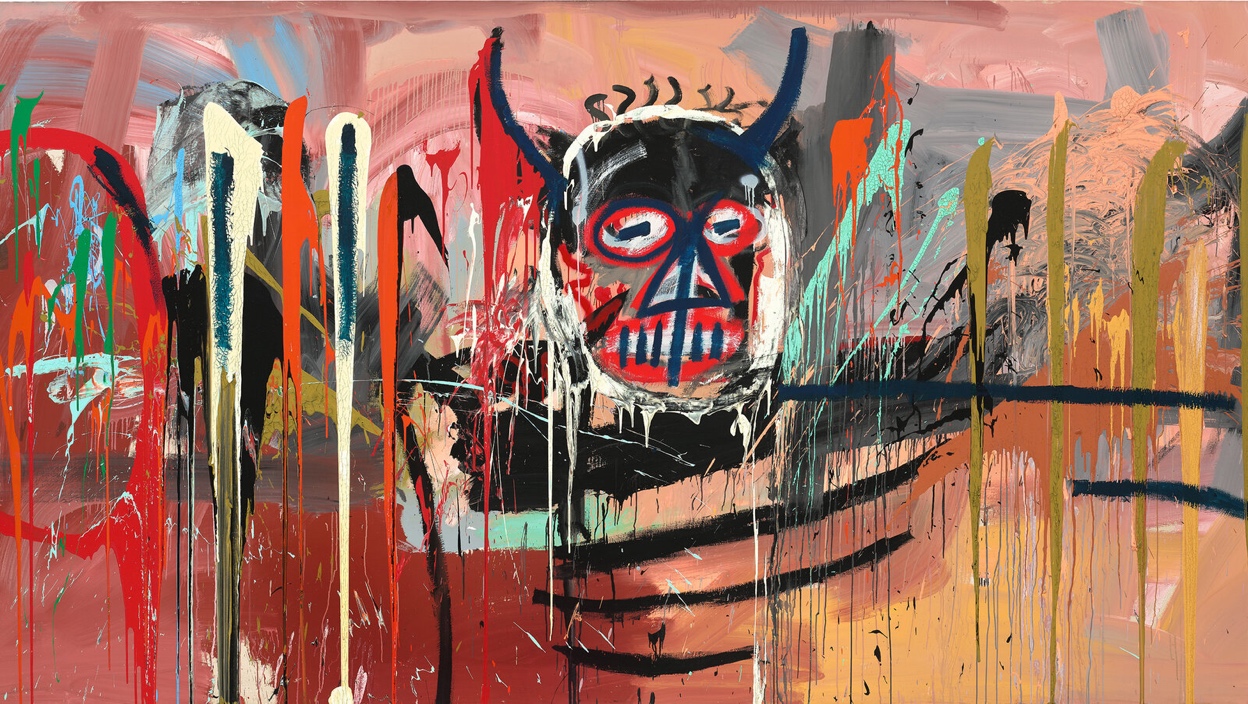     Artwork 2: What type of LINES and SHAPES can you see in this artwork?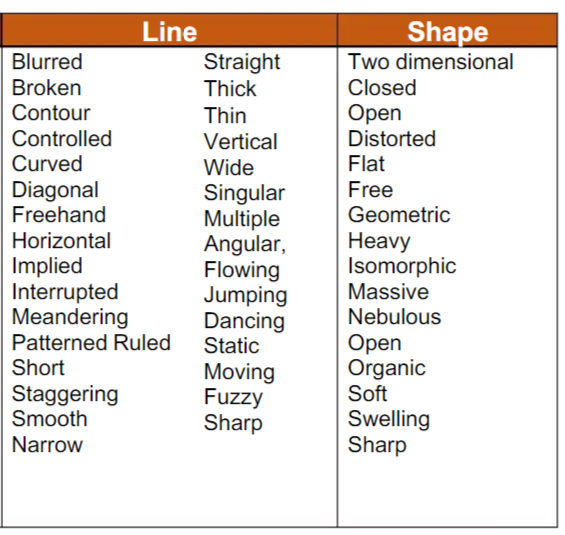 (Use the glossary words to help)     Jean-Michel Basquiat Untitled, 1981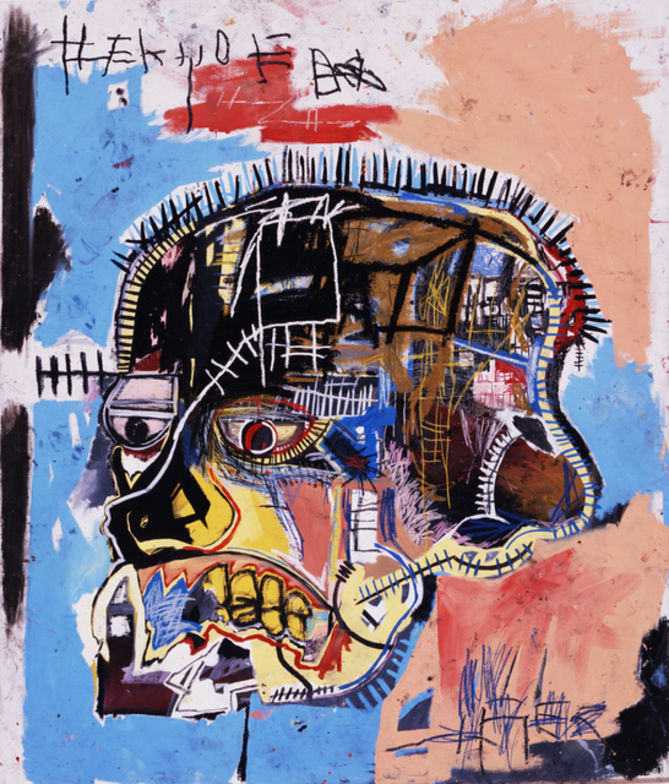 Artwork 3: Write down 3 expressionist characteristics can you notice in this Basquiat’s artwork? 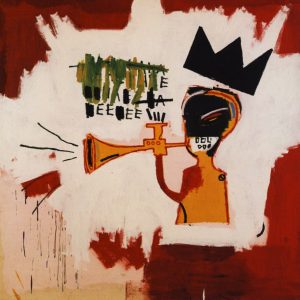 